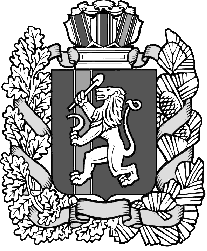 Нижнетанайский сельский Совет депутатовДзержинского района Красноярского краяРЕШЕНИЕс.Нижний Танай27.11.2019 г 									№ 26- 106 РО передаче осуществления полномочий по расчёту и назначению пенсии за выслугу лет выборным должностным лицам, лицам, замещавшим должности муниципальной службы в администрации Нижнетанайского сельсоветаВ соответствии с частью 4 статьи 15 Федерального Закона от 06.10.2003 №131-ФЗ «Об общих принципах организации местного самоуправления в Российской Федерации», в целях реализации социальных гарантий, предусмотренных законодательством для муниципальных служащих, в соответствии со статьями 23, 24 Федерального закона от 02.03.2007 №25-ФЗ «О муниципальной службе в Российской Федерации», статьями 3, 9, 10, 14 Закона Красноярского края от 24.04.2008 №5-1565 «Об особенностях правового регулирования муниципальной службы в Красноярском крае» руководствуясь Уставом Нижнетанайского сельсовета, Нижнетанайский сельский Совет депутатов,РЕШИЛ:1.Муниципальное образование Нижнетанайский сельсовет передает осуществление полномочий по расчету и назначению пенсии за выслугу лет выборным должностным лицам, лицам, замещавшим должности муниципальной службы в администрации Нижнетанайского сельсовета, муниципальному образованию Дзержинский район на 2020 год.2.Администрации Нижнетанайского сельсовета заключить соглашение о передаче предметов ведения и полномочий, названных в п.1 Решения с администрацией Дзержинского района на финансовый 2020 год.3.Контроль за исполнением данного Решения оставляю за собой.4.Решение вступает в силу в день, следующей за днем его официального обнародования, и распространяется на правоотношения, возникшие с 01.01.2020г.Председатель Совета депутатов                                                 Н.И.Марфин